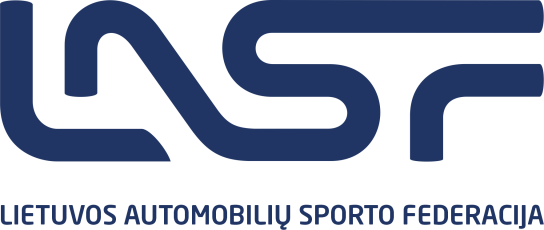 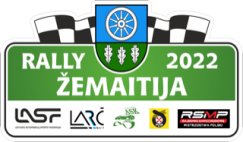 				Forma Nr. 1Form No. 1RALLY ŽEMAITIJA 2022KOMANDINĖ PARAIŠKATEAM ENTRY FORMViso taškų:   ..........................Ši paraiška turi būti pateikta iki 2022-07-08 (penktadienis) 16:00 val., sumokėjus komandos starto mokestį.Didžiausias komandos narių skaičius paraiškoje yra 3 ekipažai. Etapo komandinė įskaita vedama pagal LARČ reglamento 6.3 str.  Komandos vieta etape nustatoma pagal didžiausią „Komandinių taškų“ sumą. Komandoms etape surinkusioms vienodą taškų sumą, aukštesnė vieta skiriama komandai, kurios ekipažai užėmė daugiau aukštesnių vietų I vairuotojų įskaitose.Komandos pavadinimasKomandos pavadinimasKomandos pavadinimasPareiškėjo licencijos numerisPareiškėjo licencijos numerisPareiškėjo licencijos numerisKomandos atstovo tel. nr.Komandos atstovo tel. nr.Komandos atstovo tel. nr.Ekipažai: Ekipažai: Ekipažai: Ekipažai: Ekipažai: Ekipažai: Ekipažai: Eil. Nr.Starto nr.ĮskaitaĮskaitaVardas, pavardėVardas, pavardėTaškai1.I vairuotojas1.II vairuotojas2.I vairuotojas2.II vairuotojas3.I vairuotojas3.II vairuotojasPareiškėjo parašasPareiškėjo vardas, pavardėEkipažų skaičius